Your recent request for information is replicated below, together with our response.-How many fines have been issued for engine idling in Scotland since 1 January 2010, broken down by year and local authority -How many of these fines were issued for offences committed outside or near educational or nursery facilities -How many of these fines were issued for offences committed outside or near healthcare facilities -How many of these fines were issued for offences committed outside or near social care facilities-How many fines have been issued for engine idling in Hamilton since 1 January 2010, broken down by year -How many of these fines were issued for offences committed outside or near educational or nursery facilities -How many of these fines were issued for offences committed outside or near healthcare facilities-How many of these fines were issued for offences committed outside or near social care facilities In terms of Section 17 of the Act, I can confirm that the information you seek is not held by Police Scotland.I can confirm that Police Scotland do not issue fixed penalty notices for idling an engine.  Offences are managed by Local Authorities. In order to establish the data required you may wish to contact or submit FOI requests to each local authority.If you require any further assistance please contact us quoting the reference above.You can request a review of this response within the next 40 working days by email or by letter (Information Management - FOI, Police Scotland, Clyde Gateway, 2 French Street, Dalmarnock, G40 4EH).  Requests must include the reason for your dissatisfaction.If you remain dissatisfied following our review response, you can appeal to the Office of the Scottish Information Commissioner (OSIC) within 6 months - online, by email or by letter (OSIC, Kinburn Castle, Doubledykes Road, St Andrews, KY16 9DS).Following an OSIC appeal, you can appeal to the Court of Session on a point of law only. This response will be added to our Disclosure Log in seven days' time.Every effort has been taken to ensure our response is as accessible as possible. If you require this response to be provided in an alternative format, please let us know.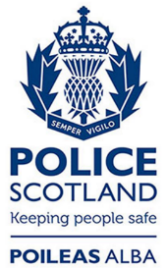 Freedom of Information ResponseOur reference:  FOI 23-1446Responded to:  23 June 2023